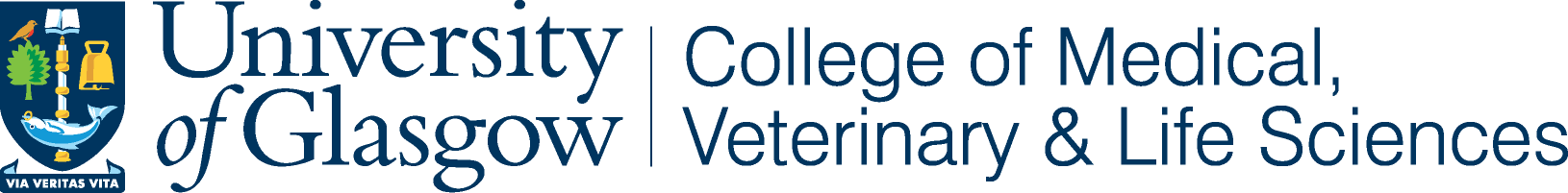 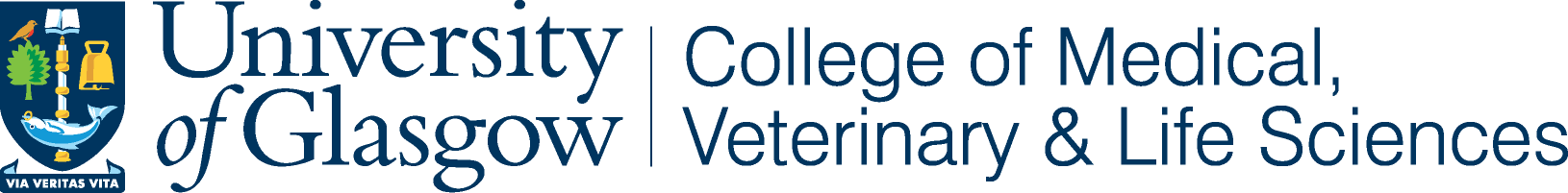 RECOMMENDATION – YES / NO:TICK AS APPROPRIATE:Was an oral examination required? If yes, state the date:Date when corrections were given to the student:This form should be signed by members of the Special Committee (the External Examiner is not required to sign unless  there has been an oral examination).Exam Convenor: Internal Examiner: External Examiner: Date:STUDENT NAME:REPORT OF THE SPECIAL COMMITTEEFOR A RESUBMISSION OF THESIS PRESENTED FOR THE DEGREE OF MVMAdditional Comments if appropriate (e.g. on oral examination performance)Graduate School Office, College of Medical Veterinary and Life Sciences Sir James Black Building, University of Glasgow, Glasgow, G12 8QQ, Scotland Telephone: +44 (0)141 330 5800Email: mvls-gradschool@glasgow.ac.uk http://www.gla.ac.uk/colleges/mvls/graduateschool/ "The University of Glasgow, charity number SC004401"APPROVAL OF CORRECTIONS FOR THE DEGREE OF MVMRetain this form until corrections are complete, then sign and date this form below and send with the Internal and External Examiners’ reports to the MVLS Graduate School Office.I confirm that the requested corrections have been completed to the satisfaction of the Committee.Graduate School Office, College of Medical Veterinary and Life Sciences Sir James Black Building, University of Glasgow, Glasgow, G12 8QQ, Scotland Telephone: +44 (0)141 330 5800Email: mvls-gradschool@glasgow.ac.uk http://www.gla.ac.uk/colleges/mvls/graduateschool/ "The University of Glasgow, charity number SC004401"STUDENT NAMESTUDENT IDTITLE OF THESISThe attached reports of the examiners are favourable.The candidate has been examined orally.[NB: An oral examination is not mandatory for an MVM degree, but the examiners may, at their discretion, require the candidate to undergo a written examination, or an oral examination, or both.]The work described in the thesis, or some part of it, has already been published.Or, if not, it is worthy of publication, either as a book or in periodicals of recognised standing.The summary of the thesis (250 - 500 words) is an adequate and informative abstract of the work and is suitable for publication by the University.AThe candidate be approved for the award of the degree of MVM without further conditionsBThe candidate be approved for the award of the degree of MVM subject to satisfactory completion of minor amendments to the thesis within 1 or 3 monthsCN/ADThe candidate not be approved for the award of the degree of MVM and not be permitted to resubmit their thesis in support of any further application for the degreeConvenorDate